Приложениек постановлению Правительства Санкт-Петербургаот 	№ 	ОТЧЕТ ОБ ИСПОЛНЕНИИ БЮДЖЕТАна 1 января 2023 г.Наименование финансового органа: Администрация муниципального образования муниципального округа СветлановскоеНаименование публично-правового образования:Периодичность: месячная, квартальная, годовая Единица измерения: руб.Форма по ОКУД Датапо ОКПОГлава по БК по ОКТМОДоходы бюджета16.01.2023	1Расходы бюджета16.01.2023	4Источники финансирования дефицита бюджета16.01.2023	12РуководительРуководитель финансово-экономической службыГлавный бухгалтер(подпись)	(расшифровка подписи)(подпись)	(расшифровка подписи)(подпись)	(расшифровка подписи)«	»	20	г.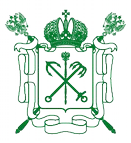 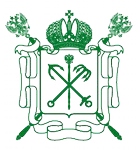 Наименование показателяКод стро- киКод дохода по бюджетной классификацииУтвержденные бюджетные назначенияИсполненоНеисполненные назначения123456Доходы бюджета - всего в том числе:010x174 474 600.00183 120 704.16НАЛОГОВЫЕ И НЕНАЛОГОВЫЕ ДОХ ОДЫ010000 1 00 00000 00 0000 000114 287 300.00122 949 971.04НАЛОГИ НА ПРИБЫЛЬ, ДОХОДЫ010000 1 01 00000 00 0000 000112 300 000.00119 352 006.77Налог на доходы физических лиц010000 1 01 02000 01 0000 110112 300 000.00119 352 006.77Налог на доходы физических лиц с доходов, источником которых является налоговый а гент, за исключением доходов, в отношении которых исчисление и уплата налога осуще ствляются в соответствии со статьями 227,227.1 и 228 Налогового кодекса Российской Федерации010182 1 01 02010 01 0000 110112 300 000.00119 352 006.77ДОХОДЫ ОТ ОКАЗАНИЯ ПЛАТНЫХ У СЛУГ И КОМПЕНСАЦИИ ЗАТРАТ ГОС УДАРСТВА010000 1 13 00000 00 0000 0001 728 000.003 338 737.90Доходы от компенсации затрат государст ва010000 1 13 02000 00 0000 1301 728 000.003 338 737.90Прочие доходы от компенсации затрат го сударства010000 1 13 02990 00 0000 1301 728 000.003 338 737.90Прочие доходы от компенсации затрат бюд жетов внутригородских муниципальных об разований городов федерального значения010000 1 13 02993 03 0000 1301 728 000.003 338 737.90Средства, составляющие восстановительну ю стоимость зеленых насаждений общего п ользования местного значения и подлежащ ие зачислению в бюджеты внутригородских муниципальных образований Санкт- Петербурга в соответствии с законодательс твом Санкт-Петербурга010867 1 13 02993 03 0100 1301 697 700.003 308 400.00Другие виды прочих доходов от компенсац ии затрат бюджетов внутригородских муни ципальных образований Санкт-Петербурга010913 1 13 02993 03 0200 13030 300.0030 337.90ШТРАФЫ, САНКЦИИ, ВОЗМЕЩЕНИЕ УЩЕРБА010000 1 16 00000 00 0000 000259 300.00259 226.3773.63Наименование показателяКод стро- киКод дохода по бюджетной классификацииУтвержденные бюджетные назначенияИсполненоНеисполненные назначения123456Штрафы, неустойки, пени, уплаченные в соответствии с законом или договором в случае неисполнения или ненадлежащег о исполнения обязательств перед государ ственным (муниципальным) органом, ор ганом управления государственным внеб юджетным фондом, казенным учреждени ем, Центральным банком Российской Фе дерации, иной организацией, действующ ей от имени Российской Федерации010000 1 16 07000 00 0000 14040 300.0040 287.5512.45Иные штрафы, неустойки, пени, уплачен ные в соответствии с законом или догово ром в случае неисполнения или ненадле жащего исполнения обязательств перед г осударственным (муниципальным) орга ном, казенным учреждением, Центральн ым банком Российской Федерации, госуд арственной корпорацией010000 1 16 07090 00 0000 14040 300.0040 287.5512.45Иные штрафы, неустойки, пени, уплаченны е в соответствии с законом или договором в случае неисполнения или ненадлежащего и сполнения обязательств перед муниципаль ным органом, (муниципальным казенным у чреждением) внутригородского муниципал ьного образования города федерального зна чения010913 1 16 07090 03 0000 14040 300.0040 287.5512.45Платежи в целях возмещения причиненн ого ущерба (убытков)010000 1 16 10000 00 0000 140219 000.00218 938.8261.18Доходы от денежных взысканий (штрафо в), поступающие в счет погашения задол женности, образовавшейся до 1 января 2 020 года, подлежащие зачислению в бюд жеты бюджетной системы Российской Ф едерации по нормативам, действовавши м в 2019 году010000 1 16 10120 00 0000 140219 000.00218 938.8261.18Доходы от денежных взысканий (штрафов), поступающие в счет погашения задолженн ости, образовавшейся до 1 января 2020 года, подлежащие зачислению в бюджет муниц ипального образования по нормативам, дей ствовавшим в 2019 году010000 1 16 10123 01 0000 140219 000.00218 938.8261.18Доходы от денежных взысканий (штрафов), поступающие в счет погашения задолженн ости, образовавшейся до 1 января 2020 года, подлежащие зачислению в бюджет муниц ипального образования по нормативам, дей ствовавшим в 2019 году (доходы бюджетов внутригородских муниципальных образова ний городов федерального значения за искл ючением доходов, направляемых на форми рование муниципального дорожного фонда, а также иных платежей в случае принятия решения финансовым органом муниципаль ного образования о раздельном учете задол женности)010806 1 16 10123 01 0031 14044 100.0044 114.97Доходы от денежных взысканий (штрафов), поступающие в счет погашения задолженн ости, образовавшейся до 1 января 2020 года, подлежащие зачислению в бюджет муниц ипального образования по нормативам, дей ствовавшим в 2019 году (доходы бюджетов внутригородских муниципальных образова ний городов федерального значения за искл ючением доходов, направляемых на форми рование муниципального дорожного фонда, а также иных платежей в случае принятия решения финансовым органом муниципаль ного образования о раздельном учете задол женности)010807 1 16 10123 01 0031 140168 000.00168 000.00Доходы от денежных взысканий (штрафов), поступающие в счет погашения задолженн ости, образовавшейся до 1 января 2020 года, подлежащие зачислению в бюджет муниц ипального образования по нормативам, дей010848 1 16 10123 01 0031 1406 900.006 823.8576.15Наименование показателяКод стро- киКод дохода по бюджетной классификацииУтвержденные бюджетные назначенияИсполненоНеисполненные назначения123456ствовавшим в 2019 году (доходы бюджетов внутригородских муниципальных образова ний городов федерального значения за искл ючением доходов, направляемых на форми рование муниципального дорожного фонда, а также иных платежей в случае принятия решения финансовым органом муниципаль ного образования о раздельном учете задол женности)БЕЗВОЗМЕЗДНЫЕ ПОСТУПЛЕНИЯ010000 2 00 00000 00 0000 00060 187 300.0060 170 733.1216 566.88БЕЗВОЗМЕЗДНЫЕ ПОСТУПЛЕНИЯ О Т ДРУГИХ БЮДЖЕТОВ БЮДЖЕТНОЙ СИСТЕМЫ РОССИЙСКОЙ ФЕДЕРАЦ ИИ010000 2 02 00000 00 0000 00060 187 300.0060 170 733.1216 566.88Дотации бюджетам бюджетной системы Российской Федерации010000 2 02 10000 00 0000 15040 380 600.0040 380 600.00Дотации на выравнивание бюджетной об еспеченности010000 2 02 15001 00 0000 15040 380 600.0040 380 600.00Дотации бюджетам внутригородских муни ципальных образований городов федеральн ого значения на выравнивание бюджетной обеспеченности из бюджета субъекта Росси йской Федерации010913 2 02 15001 03 0000 15040 380 600.0040 380 600.00Субвенции бюджетам бюджетной систем ы Российской Федерации010000 2 02 30000 00 0000 15019 806 700.0019 790 133.1216 566.88Субвенции местным бюджетам на выпол нение передаваемых полномочий субъек тов Российской Федерации010000 2 02 30024 00 0000 1505 033 700.005 017 247.7916 452.21Субвенции бюджетам внутригородских му ниципальных образований городов федерал ьного значения на выполнение передаваем ых полномочий субъектов Российской Феде рации010000 2 02 30024 03 0000 1505 033 700.005 017 247.7916 452.21Субвенции бюджетам внутригородских му ниципальных образований Санкт- Петербурга на выполнение отдельных госу дарственных полномочий Санкт- Петербурга по организации и осуществлен ию деятельности по опеке и попечительств у010913 2 02 30024 03 0100 1505 025 600.005 009 147.7916 452.21Субвенции бюджетам внутригородских му ниципальных образований Санкт- Петербурга на выполнение отдельного госу дарственного полномочия Санкт- Петербурга по определению должностных лиц, уполномоченных составлять протокол ы об административных правонарушениях, и составлению протоколов об администрат ивных правонарушениях010913 2 02 30024 03 0200 1508 100.008 100.00Субвенции бюджетам на содержание ребе нка в семье опекуна и приемной семье, а также вознаграждение, причитающееся приемному родителю010000 2 02 30027 00 0000 15014 773 000.0014 772 885.33114.67Субвенции бюджетам внутригородских му ниципальных образований городов федерал ьного значения на содержание ребенка в се мье опекуна и приемной семье, а также воз награждение, причитающееся приемному р одителю010000 2 02 30027 03 0000 15014 773 000.0014 772 885.33114.67Субвенции бюджетам внутригородских му ниципальных образований Санкт- Петербурга на содержание ребенка в семье опекуна и приемной семье010913 2 02 30027 03 0100 15010 064 000.0010 063 950.0050.00Субвенции бюджетам внутригородских му ниципальных образований Санкт- Петербурга на вознаграждение, причитающ ееся приемному родителю010913 2 02 30027 03 0200 1504 709 000.004 708 935.3364.67Наименование показателяКод стро- киКод расхода по бюджетной классификацииУтвержденные бюджетные назначенияИсполненоНеисполненные назначения123456Расходы бюджета - всего200x170 418 200.00169 795 535.54622 664.46Общегосударственные вопросы200000 0100 0000000000 000 00045 572 800.0045 184 058.37388 741.63Функционирование высшего должностно го лица субъекта Российской Федерации и муниципального образования200000 0102 0000000000 000 0001 808 500.001 808 494.675.33Содержание главы муниципального обра зования200000 0102 0020000011 000 0001 808 500.001 808 494.675.33Расходы на выплаты персоналу в целях о беспечения выполнения функций государ ственными (муниципальными) органами, казенными учреждениями, органами упр авления государственными внебюджетны ми фондами200000 0102 0020000011 100 0001 808 500.001 808 494.675.33Заработная плата200981 0102 0020000011 121 2111 386 088.881 386 086.052.83Социальные пособия и компенсации персон алу в денежной форме200981 0102 0020000011 121 26615 171.1215 171.12Начисления на выплаты по оплате труда200981 0102 0020000011 129 213407 240.00407 237.502.50Функционирование законодательных (пр едставительных) органов государственно й власти и представительных органов му ниципальных образований200000 0103 0000000000 000 0008 083 700.008 040 037.3943 662.61Содержание и обеспечение деятельности аппарата представительного органа муни ципального образования200000 0103 0020000023 000 0006 809 000.006 790 966.9418 033.06Расходы на выплаты персоналу в целях о беспечения выполнения функций государ ственными (муниципальными) органами, казенными учреждениями, органами упр авления государственными внебюджетны ми фондами200000 0103 0020000023 100 0006 076 300.006 072 462.723 837.28Заработная плата200981 0103 0020000023 121 2114 627 190.854 625 204.141 986.71Социальные пособия и компенсации персон алу в денежной форме200981 0103 0020000023 121 26663 309.1563 309.15Начисления на выплаты по оплате труда200981 0103 0020000023 129 2131 385 800.001 383 949.431 850.57Закупка товаров, работ и услуг для обесп ечения государственных (муниципальны х) нужд200000 0103 0020000023 200 000636 500.00622 350.5814 149.42Услуги связи200981 0103 0020000023 244 22170 800.0056 844.3713 955.63Работы, услуги по содержанию имущества200981 0103 0020000023 244 22515 000.0014 940.0060.00Прочие работы, услуги200981 0103 0020000023 244 22688 900.0088 856.0044.00Увеличение стоимости основных средств200981 0103 0020000023 244 310236 000.00235 973.9726.03Увеличение стоимости прочих материальны х запасов200981 0103 0020000023 244 346225 800.00225 736.2463.76Иные бюджетные ассигнования200000 0103 0020000023 800 00096 200.0096 153.6446.36Иные выплаты текущего характера физичес ким лицам200981 0103 0020000023 831 29670 000.0070 000.00Штрафы за нарушение законодательства о н алогах и сборах, законодательства о страхов ых взносах200981 0103 0020000023 853 29226 096.8926 050.5346.36Штрафы за нарушение законодательства о з акупках и нарушение условий контрактов (д оговоров)200981 0103 0020000023 853 293103.11103.11Содержание депутатов муниципального с овета, осуществляющих свою деятельнос ть на постоянной основе200000 0103 0020000061 000 0001 033 300.001 007 713.7925 586.21Расходы на выплаты персоналу в целях о беспечения выполнения функций государ ственными (муниципальными) органами, казенными учреждениями, органами упр авления государственными внебюджетны ми фондами200000 0103 0020000061 100 0001 033 300.001 007 713.7925 586.21Наименование показателяКод стро- киКод расхода по бюджетной классификацииУтвержденные бюджетные назначенияИсполненоНеисполненные назначения123456Заработная плата200981 0103 0020000061 121 211784 012.26767 851.0316 161.23Социальные пособия и компенсации персон алу в денежной форме200981 0103 0020000061 121 26610 387.7410 387.74Начисления на выплаты по оплате труда200981 0103 0020000061 129 213238 900.00229 475.029 424.98Компенсация депутатам муниципальног о совета, осуществляющим свои полномо чия на непостоянной основе, расходов в с вязи с осуществлением ими своих мандат ов200000 0103 0020000062 000 000241 400.00241 356.6643.34Расходы на выплаты персоналу в целях о беспечения выполнения функций государ ственными (муниципальными) органами, казенными учреждениями, органами упр авления государственными внебюджетны ми фондами200000 0103 0020000062 100 000241 400.00241 356.6643.34Прочие работы, услуги200981 0103 0020000062 123 226241 400.00241 356.6643.34Функционирование Правительства Росс ийской Федерации, высших исполнитель ных органов государственной власти субъ ектов Российской Федерации, местных ад министраций200000 0104 0000000000 000 00035 556 500.0035 211 426.31345 073.69Содержание главы местной администрац ии200000 0104 0020000031 000 0001 533 900.001 532 947.54952.46Расходы на выплаты персоналу в целях о беспечения выполнения функций государ ственными (муниципальными) органами, казенными учреждениями, органами упр авления государственными внебюджетны ми фондами200000 0104 0020000031 100 0001 533 900.001 532 947.54952.46Заработная плата200913 0104 0020000031 121 2111 181 900.001 181 548.73351.27Начисления на выплаты по оплате труда200913 0104 0020000031 129 213352 000.00351 398.81601.19Содержание и обеспечение деятельности местной администрации (исполнительно- распорядительного органа) муниципальн ого образования200000 0104 0020000032 000 00028 997 000.0028 669 330.98327 669.02Расходы на выплаты персоналу в целях о беспечения выполнения функций государ ственными (муниципальными) органами, казенными учреждениями, органами упр авления государственными внебюджетны ми фондами200000 0104 0020000032 100 00023 351 500.0023 169 480.90182 019.10Заработная плата200913 0104 0020000032 121 21117 868 196.1617 865 335.582 860.58Социальные пособия и компенсации персон алу в денежной форме200913 0104 0020000032 121 26666 903.8466 903.84Начисления на выплаты по оплате труда200913 0104 0020000032 129 2135 416 400.005 237 241.48179 158.52Закупка товаров, работ и услуг для обесп ечения государственных (муниципальны х) нужд200000 0104 0020000032 200 0004 970 700.004 825 071.45145 628.55Услуги связи200913 0104 0020000032 244 221134 200.00119 456.2814 743.72Коммунальные услуги200913 0104 0020000032 244 22319 400.0017 055.002 345.00Арендная плата за пользование имущество м (за исключением земельных участков и др угих обособленных природных объектов)200913 0104 0020000032 244 224468 046.00468 046.00Работы, услуги по содержанию имущества200913 0104 0020000032 244 2252 012 000.002 010 221.921 778.08Прочие работы, услуги200913 0104 0020000032 244 226522 300.00522 300.00Страхование200913 0104 0020000032 244 2279 448.169 448.16Увеличение стоимости основных средств200913 0104 0020000032 244 310430 700.00430 692.008.00Увеличение стоимости горюче-смазочных м атериалов200913 0104 0020000032 244 343183 200.00102 130.1181 069.89Увеличение стоимости прочих материальны х запасов200913 0104 0020000032 244 346543 833.34526 825.9617 007.38Увеличение стоимости прочих материальны х запасов однократного применения200913 0104 0020000032 244 34958 172.5058 172.50Наименование показателяКод стро- киКод расхода по бюджетной классификацииУтвержденные бюджетные назначенияИсполненоНеисполненные назначения123456Коммунальные услуги200913 0104 0020000032 247 223589 400.00560 723.5228 676.48Иные бюджетные ассигнования200000 0104 0020000032 800 000674 800.00674 778.6321.37Иные выплаты текущего характера физичес ким лицам200913 0104 0020000032 831 296532 144.00532 131.7712.23Иные выплаты текущего характера организ ациям200913 0104 0020000032 831 29718 000.0018 000.00Налоги, пошлины и сборы200913 0104 0020000032 852 291123 336.00123 336.00Штрафы за нарушение законодательства о з акупках и нарушение условий контрактов (д оговоров)200913 0104 0020000032 853 2931 320.001 310.869.14Расходы на исполнение государственного полномочия по организации и осуществл ению деятельности по опеке и попечитель ству за счет субвенций из бюджета Санкт- Петербурга200000 0104 00200G0850 000 0005 025 600.005 009 147.7916 452.21Расходы на выплаты персоналу в целях о беспечения выполнения функций государ ственными (муниципальными) органами, казенными учреждениями, органами упр авления государственными внебюджетны ми фондами200000 0104 00200G0850 100 0004 658 100.004 641 647.7916 452.21Заработная плата200913 0104 00200G0850 121 2113 543 363.563 543 280.6282.94Социальные пособия и компенсации персон алу в денежной форме200913 0104 00200G0850 121 26634 336.4434 336.44Начисления на выплаты по оплате труда200913 0104 00200G0850 129 2131 080 400.001 064 030.7316 369.27Закупка товаров, работ и услуг для обесп ечения государственных (муниципальны х) нужд200000 0104 00200G0850 200 000367 500.00367 500.00Услуги связи200913 0104 00200G0850 244 22122 842.2622 842.26Транспортные услуги200913 0104 00200G0850 244 222142 170.00142 170.00Увеличение стоимости основных средств200913 0104 00200G0850 244 310147 730.00147 730.00Увеличение стоимости прочих материальны х запасов200913 0104 00200G0850 244 34651 392.7451 392.74Увеличение стоимости прочих материальны х запасов однократного применения200913 0104 00200G0850 244 3493 365.003 365.00Другие общегосударственные вопросы200000 0113 0000000000 000 000124 100.00124 100.00Формирование архивных фондов органо в местного самоуправления200000 0113 0900000071 000 00020 000.0020 000.00Закупка товаров, работ и услуг для обесп ечения государственных (муниципальны х) нужд200000 0113 0900000071 200 00020 000.0020 000.00Прочие работы, услуги200913 0113 0900000071 244 22620 000.0020 000.00Уплата членских взносов на осуществлен ие деятельности Совета муниципальных образований Санкт-Петербурга и содержа ние его органов200000 0113 0920000441 000 00096 000.0096 000.00Иные бюджетные ассигнования200000 0113 0920000441 800 00096 000.0096 000.00Иные выплаты текущего характера организ ациям200981 0113 0920000441 853 29796 000.0096 000.00Расходы на исполнение государственного полномочия по составлению протоколов об административных правонарушениях за счет субвенций из бюджета Санкт- Петербурга200000 0113 09200G0100 000 0008 100.008 100.00Закупка товаров, работ и услуг для обесп ечения государственных (муниципальны х) нужд200000 0113 09200G0100 200 0008 100.008 100.00Увеличение стоимости прочих материальны х запасов200913 0113 09200G0100 244 3468 100.008 100.00Национальная безопасность и правоохра нительная деятельность200000 0300 0000000000 000 000304 400.00303 746.65653.35Защита населения и территории от чрезв200000 0310 0000000000 000 00018 000.0018 000.00Наименование показателяКод стро- киКод расхода по бюджетной классификацииУтвержденные бюджетные назначенияИсполненоНеисполненные назначения123456ычайных ситуаций природного и техноге нного характера, пожарная безопасностьПроведение подготовки и обучения нераб отающего населения способам защиты и действиям в чрезвычайных ситуациях, а также способам защиты от опасностей, во зникающих при ведении военных действи й или вследствие этих действий200000 0310 2190000091 000 00018 000.0018 000.00Закупка товаров, работ и услуг для обесп ечения государственных (муниципальны х) нужд200000 0310 2190000091 200 00018 000.0018 000.00Прочие работы, услуги200913 0310 2190000091 244 22618 000.0018 000.00Другие вопросы в области национальной безопасности и правоохранительной деят ельности200000 0314 0000000000 000 000286 400.00285 746.65653.35Участие в профилактике терроризма и э кстремизма, а также в минимизации и (и ли) ликвидации последствий их проявлен ий на территории муниципального образо вания200000 0314 2470100521 000 00091 000.0090 566.65433.35Закупка товаров, работ и услуг для обесп ечения государственных (муниципальны х) нужд200000 0314 2470100521 200 00091 000.0090 566.65433.35Прочие работы, услуги200913 0314 2470100521 244 22660 300.0060 000.00300.00Увеличение стоимости прочих материальны х запасов200913 0314 2470100521 244 34630 700.0030 566.65133.35Участие в реализации мер по профилакт ике дорожно-транспортного травматизма на территории муниципального образова ния200000 0314 2470200491 000 00042 700.0042 660.0040.00Закупка товаров, работ и услуг для обесп ечения государственных (муниципальны х) нужд200000 0314 2470200491 200 00042 700.0042 660.0040.00Увеличение стоимости прочих материальны х запасов200913 0314 2470200491 244 34642 700.0042 660.0040.00Участие в деятельности по профилактик е правонарушений в Санкт-Петербурге в формах и порядке, установленных законо дательством Санкт-Петербурга200000 0314 2470300511 000 00025 500.0025 430.0070.00Закупка товаров, работ и услуг для обесп ечения государственных (муниципальны х) нужд200000 0314 2470300511 200 00025 500.0025 430.0070.00Увеличение стоимости прочих материальны х запасов200913 0314 2470300511 244 34625 500.0025 430.0070.00Участие в установленном порядке в меро приятиях по профилактике незаконного потребления наркотических средств и пс ихотропных веществ, новых потенциальн о опасных психоактивных веществ, нарк омании в Санкт-Петербурге200000 0314 2470400531 000 00016 300.0016 240.0060.00Закупка товаров, работ и услуг для обесп ечения государственных (муниципальны х) нужд200000 0314 2470400531 200 00016 300.0016 240.0060.00Увеличение стоимости прочих материальны х запасов200913 0314 2470400531 244 34616 300.0016 240.0060.00Участие в создании условий для реализа ции мер, направленных на укрепление ме жнационального и межконфессиональног о согласия, сохранение и развитие языков и культуры народов Российской Федерац ии, проживающих на территории муници пального образования.........200000 0314 2470500591 000 000110 900.00110 850.0050.00Закупка товаров, работ и услуг для обесп ечения государственных (муниципальны х) нужд200000 0314 2470500591 200 000110 900.00110 850.0050.00Прочие работы, услуги200913 0314 2470500591 244 226100 000.00100 000.00Наименование показателяКод стро- киКод расхода по бюджетной классификацииУтвержденные бюджетные назначенияИсполненоНеисполненные назначения123456Увеличение стоимости прочих материальны х запасов200913 0314 2470500591 244 34610 900.0010 850.0050.00Национальная экономика200000 0400 0000000000 000 0002 543 800.002 490 918.8952 881.11Общеэкономические вопросы200000 0401 0000000000 000 000529 300.00529 256.4143.59Участие в организации и финансировани и временного трудоустройства несоверше ннолетних в возрасте от 14 до 18 лет в сво бодное от учебы время, безработных граж дан, испытывающих трудности в поиске работы, безработных граждан в возрасте от 18 до 20 лет........200000 0401 5100000101 000 000529 300.00529 256.4143.59Закупка товаров, работ и услуг для обесп ечения государственных (муниципальны х) нужд200000 0401 5100000101 200 000529 300.00529 256.4143.59Прочие работы, услуги200913 0401 5100000101 244 226529 300.00529 256.4143.59Связь и информатика200000 0410 0000000000 000 0002 014 500.001 961 662.4852 837.52Расходы на эксплуатацию информационн о-телекоммуникационных систем и средс тв автоматизации200000 0410 3300000991 000 0001 897 200.001 844 423.4252 776.58Закупка товаров, работ и услуг для обесп ечения государственных (муниципальны х) нужд200000 0410 3300000991 200 0001 897 200.001 844 423.4252 776.58Услуги связи200913 0410 3300000991 242 221413 448.00382 990.0030 458.00Прочие работы, услуги200913 0410 3300000991 242 2261 483 752.001 461 433.4222 318.58Расходы на эксплуатацию и развитие пр ограммных продуктов автоматизированн ого ведения бюджетного учета200000 0410 3300000992 000 000117 300.00117 239.0660.94Закупка товаров, работ и услуг для обесп ечения государственных (муниципальны х) нужд200000 0410 3300000992 200 000117 300.00117 239.0660.94Услуги связи200913 0410 3300000992 242 2212 000.001 944.0056.00Прочие работы, услуги200913 0410 3300000992 242 226115 300.00115 295.064.94Жилищно-коммунальное хозяйство200000 0500 0000000000 000 00084 169 400.0084 028 623.56140 776.44Благоустройство200000 0503 0000000000 000 00084 169 400.0084 028 623.56140 776.44Обеспечение проектирования благоустро йства при размещении элементов благоус тройства200000 0503 6000100135 000 0004 372 000.004 371 640.69359.31Закупка товаров, работ и услуг для обесп ечения государственных (муниципальны х) нужд200000 0503 6000100135 200 0004 372 000.004 371 640.69359.31Прочие работы, услуги200913 0503 6000100135 244 2264 362 100.004 361 772.70327.30Увеличение стоимости прочих материальны х запасов200913 0503 6000100135 244 3469 900.009 867.9932.01Содержание внутриквартальных террит орий в части обеспечения ремонта покры тий, расположенных на внутриквартальн ых территориях, и проведения санитарны х рубок на территориях, не относящихся к территориям зеленых насаждений в соо тветствии с законом СПб200000 0503 6000100136 000 00024 377 700.0024 377 457.43242.57Закупка товаров, работ и услуг для обесп ечения государственных (муниципальны х) нужд200000 0503 6000100136 200 00024 377 700.0024 377 457.43242.57Работы, услуги по содержанию имущества200913 0503 6000100136 244 22524 145 900.0024 145 694.17205.83Прочие работы, услуги200913 0503 6000100136 244 226231 800.00231 763.2636.74Размещение, содержание спортивных, де тских площадок, включая ремонт распол оженных на них элементов благоустройст ва, на внутриквартальных территориях200000 0503 6000100137 000 00020 611 000.0020 594 576.3916 423.61Закупка товаров, работ и услуг для обесп ечения государственных (муниципальны х) нужд200000 0503 6000100137 200 00020 611 000.0020 594 576.3916 423.61Наименование показателяКод стро- киКод расхода по бюджетной классификацииУтвержденные бюджетные назначенияИсполненоНеисполненные назначения123456Работы, услуги по содержанию имущества200913 0503 6000100137 244 22514 601 300.0014 601 223.8376.17Прочие работы, услуги200913 0503 6000100137 244 226377 110.00360 762.5616 347.44Увеличение стоимости основных средств200913 0503 6000100137 244 3105 632 590.005 632 590.00Размещение, содержание, включая ремон т, ограждений декоративных, ограждений газонных, полусфер, надолбов, пристволь н.решеток, устройств для вертик.озелене ния и цветоч.оформления, навесов, беседо к, уличной мебели, урн, элементов озелен ения, информац.щитов.200000 0503 6000100139 000 0002 627 700.002 627 603.0796.93Закупка товаров, работ и услуг для обесп ечения государственных (муниципальны х) нужд200000 0503 6000100139 200 0002 627 700.002 627 603.0796.93Работы, услуги по содержанию имущества200913 0503 6000100139 244 225547 897.34547 804.0093.34Прочие работы, услуги200913 0503 6000100139 244 22639 000.0038 996.413.59Увеличение стоимости основных средств200913 0503 6000100139 244 3102 040 802.662 040 802.66Размещение контейнерных площадок на внутриквартальных территориях, ремонт элементов благоустройства, расположенн ых на контейнерных площадках200000 0503 600010013А 000 0007 299 600.007 299 500.7999.21Закупка товаров, работ и услуг для обесп ечения государственных (муниципальны х) нужд200000 0503 600010013А 200 0007 299 600.007 299 500.7999.21Прочие работы, услуги200913 0503 600010013А 244 22668 692.6868 692.68Увеличение стоимости основных средств200913 0503 600010013А 244 3107 230 907.327 230 808.1199.21Содержание, в том числе уборка, террито рий зеленых насаждений общего пользова ния местного значения (включая располо женных на них элементов благоустройств а), защита зеленых насаждений на указан ных территориях200000 0503 6000200153 000 00023 081 400.0022 957 845.19123 554.81Закупка товаров, работ и услуг для обесп ечения государственных (муниципальны х) нужд200000 0503 6000200153 200 00023 081 400.0022 957 845.19123 554.81Работы, услуги по содержанию имущества200913 0503 6000200153 244 22522 773 500.0022 649 967.59123 532.41Прочие работы, услуги200913 0503 6000200153 244 226307 900.00307 877.6022.40Проведение паспортизации территорий з еленых насаждений общего пользования местного значения, включая проведение у чета зеленых насаждений искусственного происхождения и иных элементов благоус тройства, расположенных в границах тер риторий зеленых насаждений200000 0503 6000200155 000 0001 800 000.001 800 000.00Закупка товаров, работ и услуг для обесп ечения государственных (муниципальны х) нужд200000 0503 6000200155 200 0001 800 000.001 800 000.00Прочие работы, услуги200913 0503 6000200155 244 2261 746 000.001 746 000.00Увеличение стоимости прочих материальны х запасов200913 0503 6000200155 244 34654 000.0054 000.00Охрана окружающей среды200000 0600 0000000000 000 000137 300.00137 139.34160.66Другие вопросы в области охраны окруж ающей среды200000 0605 0000000000 000 000137 300.00137 139.34160.66Осуществление экологического просвещ ения, а также организация экологическог о воспитания и формирование экологичес кой культуры в области обращения с твер дыми коммунальными отходами200000 0605 4100000471 000 000137 300.00137 139.34160.66Закупка товаров, работ и услуг для обесп ечения государственных (муниципальны х) нужд200000 0605 4100000471 200 000137 300.00137 139.34160.66Прочие работы, услуги200913 0605 4100000471 244 226100 000.0099 933.3466.66Увеличение стоимости прочих материальны х запасов200913 0605 4100000471 244 34637 300.0037 206.0094.00Наименование показателяКод стро- киКод расхода по бюджетной классификацииУтвержденные бюджетные назначенияИсполненоНеисполненные назначения123456Образование200000 0700 0000000000 000 000517 700.00517 660.0040.00Профессиональная подготовка, переподг отовка и повышение квалификации200000 0705 0000000000 000 000195 300.00195 260.0040.00Организация профессионального образо вания, дополнительного профессиональн ого образования выборных должностных лиц местного самоуправления, депутатов муниципальных советов муниципальных образований, муниципальных служащих и работников муниципальных учрежде200000 0705 4280000181 000 000195 300.00195 260.0040.00Закупка товаров, работ и услуг для обесп ечения государственных (муниципальны х) нужд200000 0705 4280000181 200 000195 300.00195 260.0040.00Прочие работы, услуги200913 0705 4280000181 244 226195 300.00195 260.0040.00Молодежная политика200000 0707 0000000000 000 000322 400.00322 400.00Проведение работ по военно- патриотическому воспитанию граждан на территории муниципального образования200000 0707 4310000191 000 000322 400.00322 400.00Закупка товаров, работ и услуг для обесп ечения государственных (муниципальны х) нужд200000 0707 4310000191 200 000322 400.00322 400.00Прочие работы, услуги200913 0707 4310000191 244 226322 400.00322 400.00Культура, кинематография200000 0800 0000000000 000 00017 862 700.0017 862 613.4386.57Культура200000 0801 0000000000 000 00017 862 700.0017 862 613.4386.57Организация и проведение местных и уч астие в организации и проведении городс ких праздничных и иных зрелищных мер оприятий200000 0801 4500000201 000 00015 657 700.0015 657 646.7453.26Закупка товаров, работ и услуг для обесп ечения государственных (муниципальны х) нужд200000 0801 4500000201 200 00015 657 700.0015 657 646.7453.26Прочие работы, услуги200913 0801 4500000201 244 2269 468 450.009 468 446.293.71Увеличение стоимости прочих материальны х запасов однократного применения200913 0801 4500000201 244 3496 189 250.006 189 200.4549.55Организация и проведение досуговых ме роприятий для жителей муниципального образования200000 0801 4500000561 000 0002 205 000.002 204 966.6933.31Закупка товаров, работ и услуг для обесп ечения государственных (муниципальны х) нужд200000 0801 4500000561 200 0002 205 000.002 204 966.6933.31Прочие работы, услуги200913 0801 4500000561 244 2262 205 000.002 204 966.6933.31Социальная политика200000 1000 0000000000 000 00016 336 300.0016 335 990.74309.26Пенсионное обеспечение200000 1001 0000000000 000 0001 015 100.001 014 924.41175.59Расходы по назначению, выплате, перера счету пенсии за выслугу лет лицам, заме щавшим должности муниципальной служ бы в органах местного самоуправления, м униципальных органах муниципальных образований, а также приостановлению, в озобновлению, прекращению выпл200000 1001 5050000231 000 0001 015 100.001 014 924.41175.59Социальное обеспечение и иные выплат ы населению200000 1001 5050000231 300 0001 015 100.001 014 924.41175.59Пенсии, пособия, выплачиваемые работодат елями, нанимателями бывшим работникам200913 1001 5050000231 312 2641 015 100.001 014 924.41175.59Социальное обеспечение населения200000 1003 0000000000 000 000548 200.00548 181.0019.00Расходы по назначению, выплате, перера счету ежемесячной доплаты за стаж работ ы в органах местного самоуправления, му ниципальных органах муниципальных о бразований к страховой пенсии по старос ти, страховой пенсии по инвалидности, пе нсии за выслугу лет200000 1003 5050000232 000 000548 200.00548 181.0019.00Социальное обеспечение и иные выплат200000 1003 5050000232 300 000548 200.00548 181.0019.00Наименование показателяКод стро- киКод расхода по бюджетной классификацииУтвержденные бюджетные назначенияИсполненоНеисполненные назначения123456ы населениюПенсии, пособия, выплачиваемые работодат елями, нанимателями бывшим работникам200913 1003 5050000232 312 264548 200.00548 181.0019.00Охрана семьи и детства200000 1004 0000000000 000 00014 773 000.0014 772 885.33114.67Расходы на исполнение государственного полномочия по выплате денежных средст в на содержание ребенка в семье опекуна и приемной семье за счет субвенций из бю джета Санкт-Петербурга200000 1004 51100G0860 000 00010 064 000.0010 063 950.0050.00Социальное обеспечение и иные выплат ы населению200000 1004 51100G0860 300 00010 064 000.0010 063 950.0050.00Пособия по социальной помощи населению в денежной форме200913 1004 51100G0860 313 26210 064 000.0010 063 950.0050.00Расходы на исполнение государственного полномочия по выплате денежных средст в на вознаграждение приемным родителя м за счет субвенций из бюджета Санкт- Петербурга200000 1004 51100G0870 000 0004 709 000.004 708 935.3364.67Социальное обеспечение и иные выплат ы населению200000 1004 51100G0870 300 0004 709 000.004 708 935.3364.67Прочие работы, услуги200913 1004 51100G0870 323 2264 709 000.004 708 935.3364.67Физическая культура и спорт200000 1100 0000000000 000 000759 800.00759 784.5615.44Физическая культура200000 1101 0000000000 000 000759 800.00759 784.5615.44Обеспечение условий для развития на те рритории муниципального образования ф изической культуры, организация и пров едение официальных физкультурных мер оприятий, физкультурно- оздоровительных мероприятий и спортив ных мероприятий муниципального образ ования200000 1101 5120000241 000 000759 800.00759 784.5615.44Закупка товаров, работ и услуг для обесп ечения государственных (муниципальны х) нужд200000 1101 5120000241 200 000759 800.00759 784.5615.44Прочие работы, услуги200913 1101 5120000241 244 226677 899.52677 884.0815.44Увеличение стоимости прочих материальны х запасов однократного применения200913 1101 5120000241 244 34981 900.4881 900.48Средства массовой информации200000 1200 0000000000 000 0002 214 000.002 175 000.0039 000.00Периодическая печать и издательства200000 1202 0000000000 000 0002 214 000.002 175 000.0039 000.00Периодические издания, учрежденные пр едставительными органами местного сам оуправления200000 1202 4570000251 000 0001 980 000.001 980 000.00Закупка товаров, работ и услуг для обесп ечения государственных (муниципальны х) нужд200000 1202 4570000251 200 0001 980 000.001 980 000.00Прочие работы, услуги200913 1202 4570000251 244 2261 980 000.001 980 000.00Опубликование муниципальных правов ых актов, иной официальной информаци и200000 1202 4570000252 000 000234 000.00195 000.0039 000.00Закупка товаров, работ и услуг для обесп ечения государственных (муниципальны х) нужд200000 1202 4570000252 200 000234 000.00195 000.0039 000.00Прочие работы, услуги200913 1202 4570000252 244 226234 000.00195 000.0039 000.00Результат исполнения бюджета (дефицит/ профицит)450x4 056 400.0013 325 168.62Наименование показателяКод стро- киКод источника финанси- рования дефицита бюджета по бюджетной классификацииУтвержденные бюджетные назначенияИсполненоНеисполненные назначения123456Источники финансирования дефицита б юджета - всего500x-4 056 400.00-13 325 168.629 268 768.62в том числе:ИСТОЧНИКИ ВНУТРЕННЕГО ФИНА НСИРОВАНИЯ БЮДЖЕТАиз них:520xИСТОЧНИКИ ВНЕШНЕГО ФИНАНС ИРОВАНИЯ ДЕФИЦИТОВ БЮДЖЕТО В620xИзменение остатков средств700-4 056 400.00-13 325 168.629 268 768.62Увеличение остатков средств710-174 474 600.00-188 710 879.4614 236 279.46Источники внутреннего финансирования дефицитов бюджетов710913 01 00 00 00 00 0000 000-174 474 600.00-188 710 879.4614 236 279.46Изменение остатков средств на счетах по у чету средств бюджетов710913 01 05 00 00 00 0000 000-174 474 600.00-188 710 879.4614 236 279.46Увеличение остатков средств бюджетов710000 01 05 00 00 00 0000 500-174 474 600.00-188 710 879.46xУвеличение прочих остатков средств бю джетов710000 01 05 02 00 00 0000 500-174 474 600.00-188 710 879.46xУвеличение прочих остатков денежных средств бюджетов710000 01 05 02 01 00 0000 510-174 474 600.00-188 710 879.46xУвеличение прочих остатков денежных сре дств бюджетов внутригородских муниципа льных образований городов федерального з начения710913 01 05 02 01 03 0000 510-174 474 600.00-188 710 879.46xУменьшение остатков средств720170 418 200.00175 385 710.84-4 967 510.84Источники внутреннего финансирования д ефицитов бюджетов720913 01 00 00 00 00 0000 000170 418 200.00175 385 710.84-4 967 510.84Изменение остатков средств на счетах по учету средств бюджетов720913 01 05 00 00 00 0000 000170 418 200.00175 385 710.84-4 967 510.84Уменьшение остатков средств бюджетов720000 01 05 00 00 00 0000 600170 418 200.00175 385 710.84-4 967 510.84Уменьшение прочих остатков средств б юджетов720000 01 05 02 00 00 0000 600170 418 200.00175 385 710.84xУменьшение прочих остатков денежных средств бюджетов720000 01 05 02 01 00 0000 610170 418 200.00175 385 710.84xУменьшение прочих остатков денежных ср едств бюджетов внутригородских муницип альных образований городов федерального значения720913 01 05 02 01 03 0000 610170 418 200.00175 385 710.84x